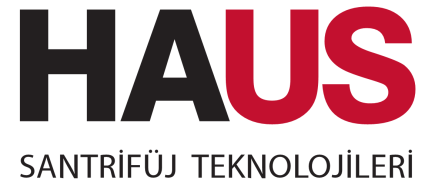 ДЕКАНТЕРНАЯ ЦЕНТРИФУГА ИНФОРМАЦИОННАЯ АНКЕТА   Уполномоченное лицо  Контактная информацияИнформация о компании , в которой будет установлена центрифугу и адрес компанииТЕХНИЧЕСКИЕ ХАРАКТЕРИСТИКИ Смеси для разделенияТЕХНИЧЕСКИЕ ХАРАКТЕРИСТИКИ Смеси для разделенияНазвание и/или пояснение смесиТип смеси, подлежащей разделению, и продукты ее выпуска (например, жидкость-жидкость, жидкость-твердое вещество, жидкость-твердое вещество-жидкость)Плотность смеси , количество сухих веществ Соотношение продуктов на выходе(Пожалуйста, укажите, какая из фаз выпуска должна рассматриваться как основной продукт или отходы)Расход , который может включать суточную количество смеси , что отделяется (м3 / сутки) и время, необходимое для обработки этого количестваТемпература на входе в декантерную центрифугули какие-то заметные примеси в смеси в дополнение к фазам разделяютсяКоррозионная активность смесиСтруктура жесткой отделяющиеся фазы ( например , кристаллическая , волокнистая, аморфная , зернистая)Размер частиц (микрон) твердого вещества, если в смеси имеется гранулированное твердое вещество)Видно ли самоосаждение материала , который имеет идти на центрифугу? Или материал флокулянта используется для осадка ? Выберите тип, который используется .ЭТАПЫ ПОДГОТОВКИ ПРОДУКТА К ВХОДУ В ДЕКАНТЕРЭТАПЫ ПОДГОТОВКИ ПРОДУКТА К ВХОДУ В ДЕКАНТЕРЭтапы процесса перед декантерной центрифугойИспользуемое в процессе оборудование (тип, название производителя и/или объяснение)Используемые химические вещества (блокатор, эмульгатор, квасцы, известь, ПАВ и т. д.)ДОПОЛНИТЕЛЬНАЯ ИНФОРМАЦИЯ: ДОПОЛНИТЕЛЬНАЯ ИНФОРМАЦИЯ: 